Hviezdoslavov Kubín 2024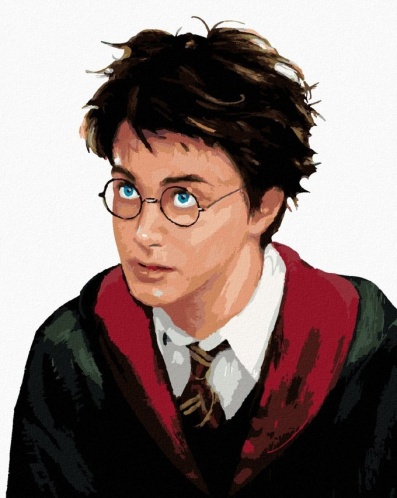 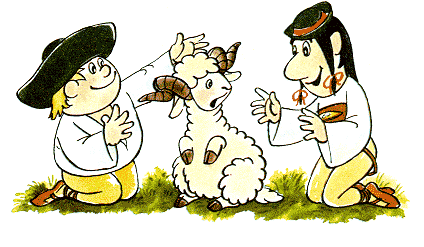 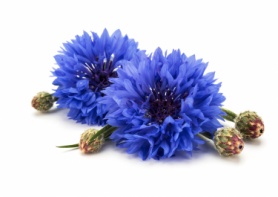 V tomto školskom roku recitovali a prednášali:Soňa Balogová 5.C, Tamara Detková 5.C, Sára Slobodová 5.CRoxane Dumontel 5.A, Mia Gáliková 5.A, Laura Detková 7.C, Richard Kern 7.C, Lea Bolhová 7.CPostupujú – Roxane Dumontel – próza II. kategória                   Mia Gáliková – poézia II. kategória                   Laura Detková – próza III. kategória                                                                                        Gratulujeme!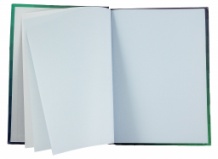 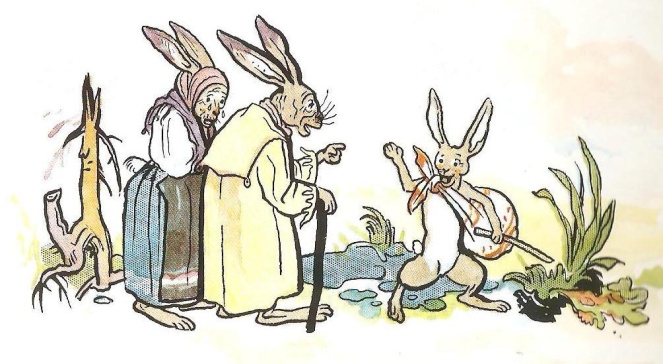 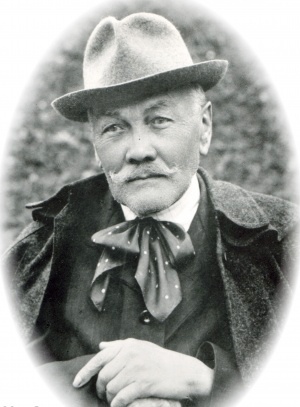                                            Držíme palce!